		Curriculum Vitae`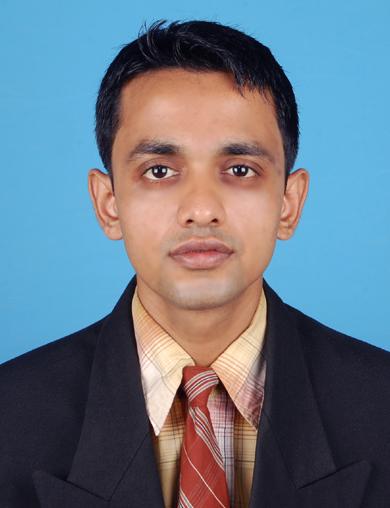 PRABIR E-Mail:  prabir.337263@2freemail.com SYNOPSISTo work in a reputed organization that provides growth and an opportunity to enhance technical skill acquired and gain additional knowledge in a learning environment.Presently working as a Barterder at Texax de Brazil, Mall of Emirate, Dubai, UAE from 1st October 2015 to till date INDUSTRIAL EXPOSURE Worked as Food and beverage Executive (Alila Diwa Goa) from 01/02/2014 to 11/09/2015Attending morning meeting with Food and beverage mangerUpdating menu Control food and beverage costUpgrading the menuInvented new cocktail Training for staffOverall bar inventory and yearly order for the beveragesCoordinate with the sales team for the big banquet event Worked  as a Team Leader In Bar( At The Leela , ) from 09/04/12 to 31/01/14Taking the briefing of staffMaking duty roasterHandling guest complainAttending outlet morning meeting in the absence of outlet managerTaking care of Bar inventoryMaking beer sales report and sending it to respective breweryWorked As A AssociateJamavar( Indian Specialty Restaurant) and the café(At The Leela,  from 01/10/2010 to 15/09/11Job Responsibilities & DutiesLearning the SOP of the RestaurantTaking order and serving as per the SOPRight settlement of chequeTaking care of CGS Inventory and linenAttending pre & post briefing of operationWorked As A Associate in Susegado( SeafoodBeach Side Restaurant) from 16/09/11 to 08/09/12     Job Responsibilities & DutiesAttending pre & post briefing of operationTaking care of Beach barAccounting for all sales/settlements of checks in the outlet Maintaining daily sales log book.Successfully handling store requisitioning, bar inventories, maintenance and up keep of operating equipments09/04/12 got promoted asTeam LeaderG.S.A (Guest Service Associate) La Terrazza (Coffee Shop), Sol Bar(Poolside Bar) at The Retreat by Zuri, Varca, Goa (formerly Country Inn & Suitesby Carlson) from 16/08/08 to 17/06/2010. Job Responsibilities & DutiesHaving a full working knowledge and capability to handle and demonstrate all duties and tasks assigned in accordance to the SOP and rules & regulations of the hotelStrictly adhering to established operating expenses and effective cost controlling in terms of daily requisitioning through Prolific. Accounting for all sales/settlements of checks in the outlet.Maintaining daily sales log book. Thorough understanding of all food & beverage items in the menu and ability to recommend F&B combinations and up sell alternatives. Attending daily pre-shift briefings with all employees on preparation, service and menu knowledge.GSA (Guest service Associate) Banquets atThe Retreat by Zuri, Varca,  (formerly Country Inn & Suites by Carlson) from 16/08/2008 to 17/06/2010Job Responsibilities & DutiesExecuting setups in advance as per the Action Plan and Function Prospectus for social and corporate functions. Successfully handling store requisitioning, bar inventories, maintenance and up keep of operating equipments     (Poolside Bar) atThe Retreat by Zuri, Varca,  (formerly Country Inn & Suites by Carlson) from 16/08/08 to 17/06/2010Job Responsibilities & DutiesOpening and Closing of the Bar, maintenance of Barequipments and Beverage inventories. Ensuring timely delivery of guest orders and obtaining guest comments and feedbacks. PROJECT & TRAININGSUnderwent 6 months Industrial Training from ITC Hotel Rama International, AurrangabadPROFESSIONAL QUALIFICATION3 YrsB.Sc in Hotel Management, Travel and Tourism from  with 60%3Yrs. Diploma in Hotel Management Catering Technology & Applied Nutrition from The Meridian School Of Hotel Management, Kolkatawith 63%Got Advanced Diploma From ACADEMIC QUALIFICATION	Passed out 10+2 with 58.5% aggregatePassed out +10  with 66.5% aggregatePERSONAL INFORMATIONNationality	:	IndianLanguages Known:	English, Hindi & BengaliHobbies		:	Playing Cricket and Carom.Height  		:05Ft 04InchWeight		:54KgDeclarationI hereby declare that the above mentioned particulars are true to the best of my knowledge and belief.(Prabir)